GEOGEBRAFree mathematics software, you can make maths pictures, geometry drawings 2D or 3D, animations and customized exercises to be used with an interactive board. You can also prepare visualisations of terms or features of mathematical objects.GeoGebra is a dynamic mathematical software useful on each level of education. It connects geometry, algebra, spreadsheet, charts, statistics and mathematical analysis in one, easy set. It’s a community of millions of users all around the world and growing fast. Link to the programme:https://www.geogebra.org/downloadhttps://www.geogebra.org/materialsWe can use Geogebra to: to prepare mathematical visualisations, aplets for lessons, creating tests;for issues of algebra, arithmetics, geometry, solid geometry – to create solid figures and their grinds, to model 3D print;for maths lessons and more. Link to the materials Marzena Węgiełek (PSP 34 Radom, Poland) has created and is using during her maths lessons:https://padlet.com/marzena77w/sinssiita40A few screenshots: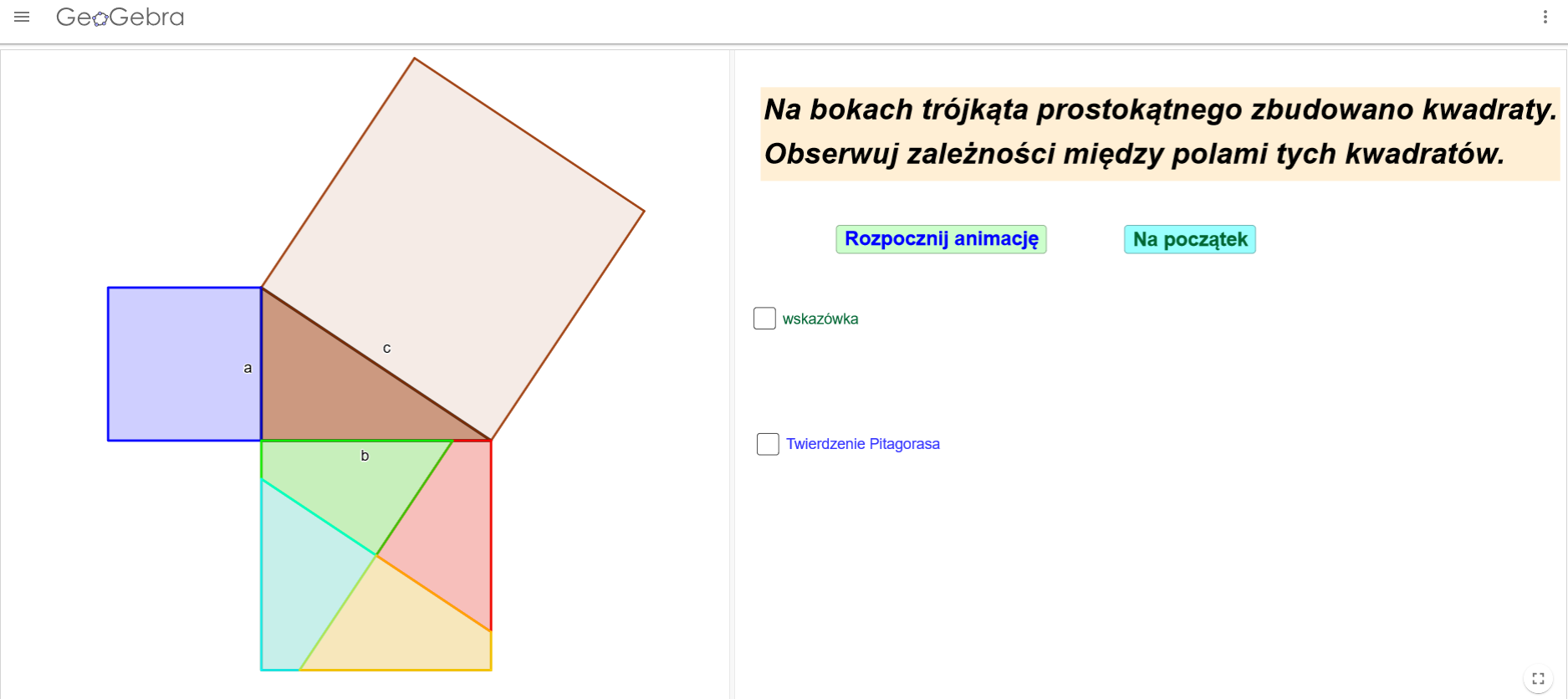 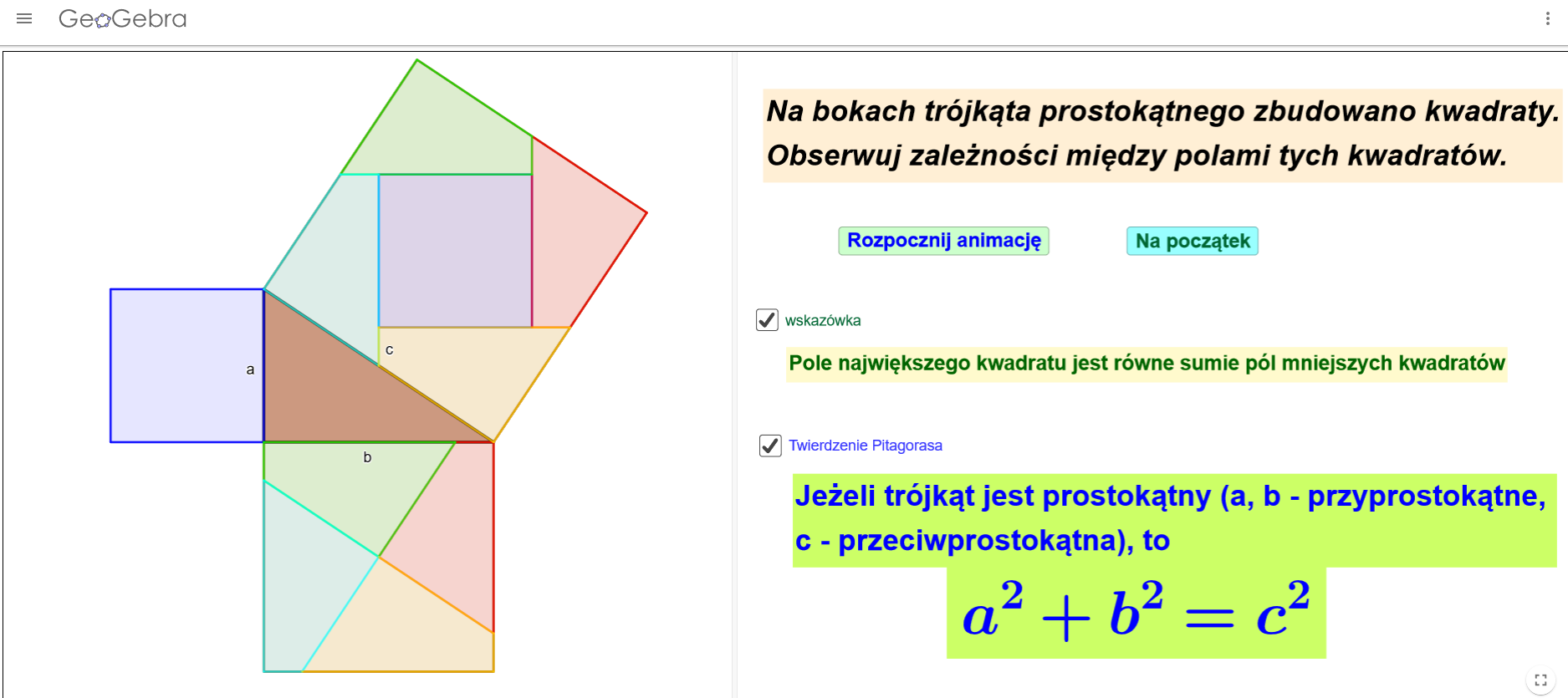 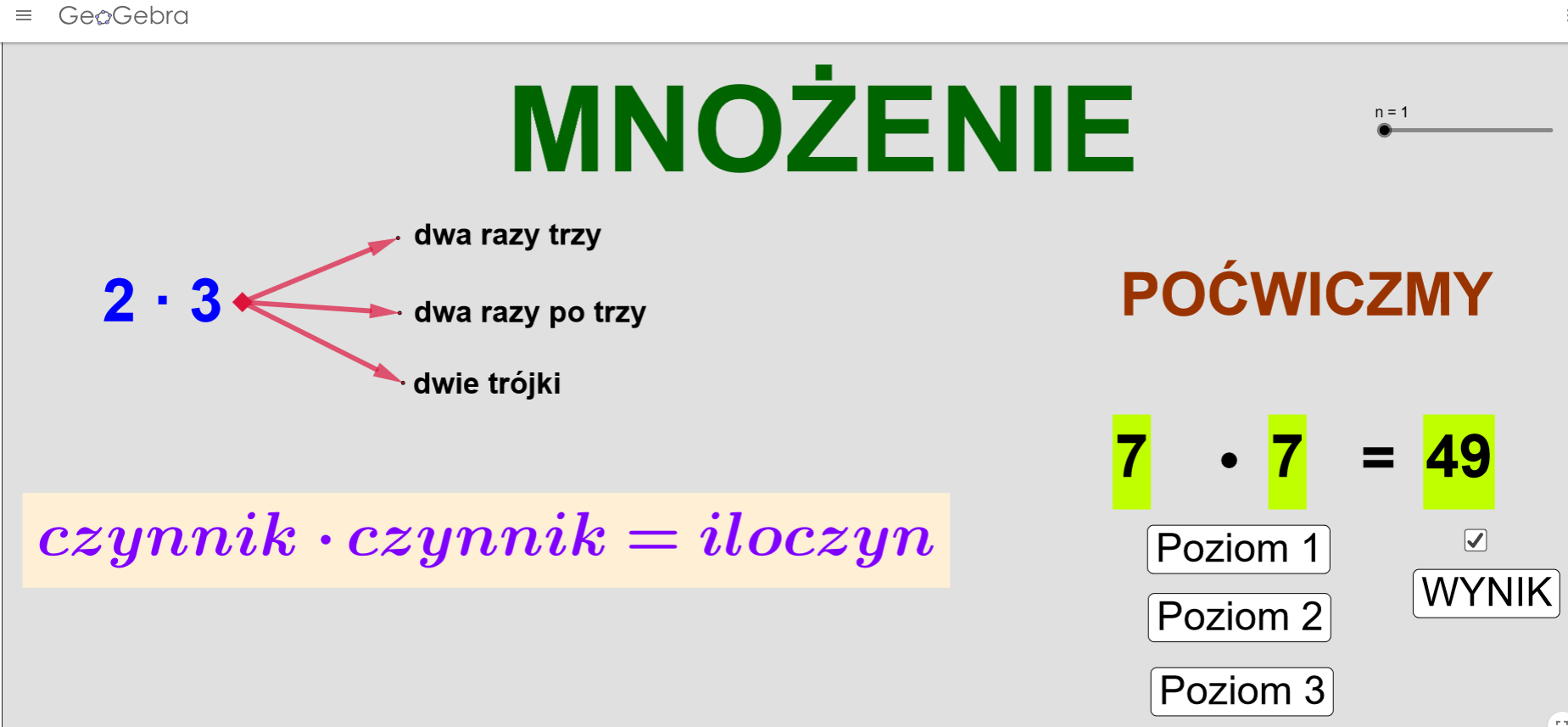 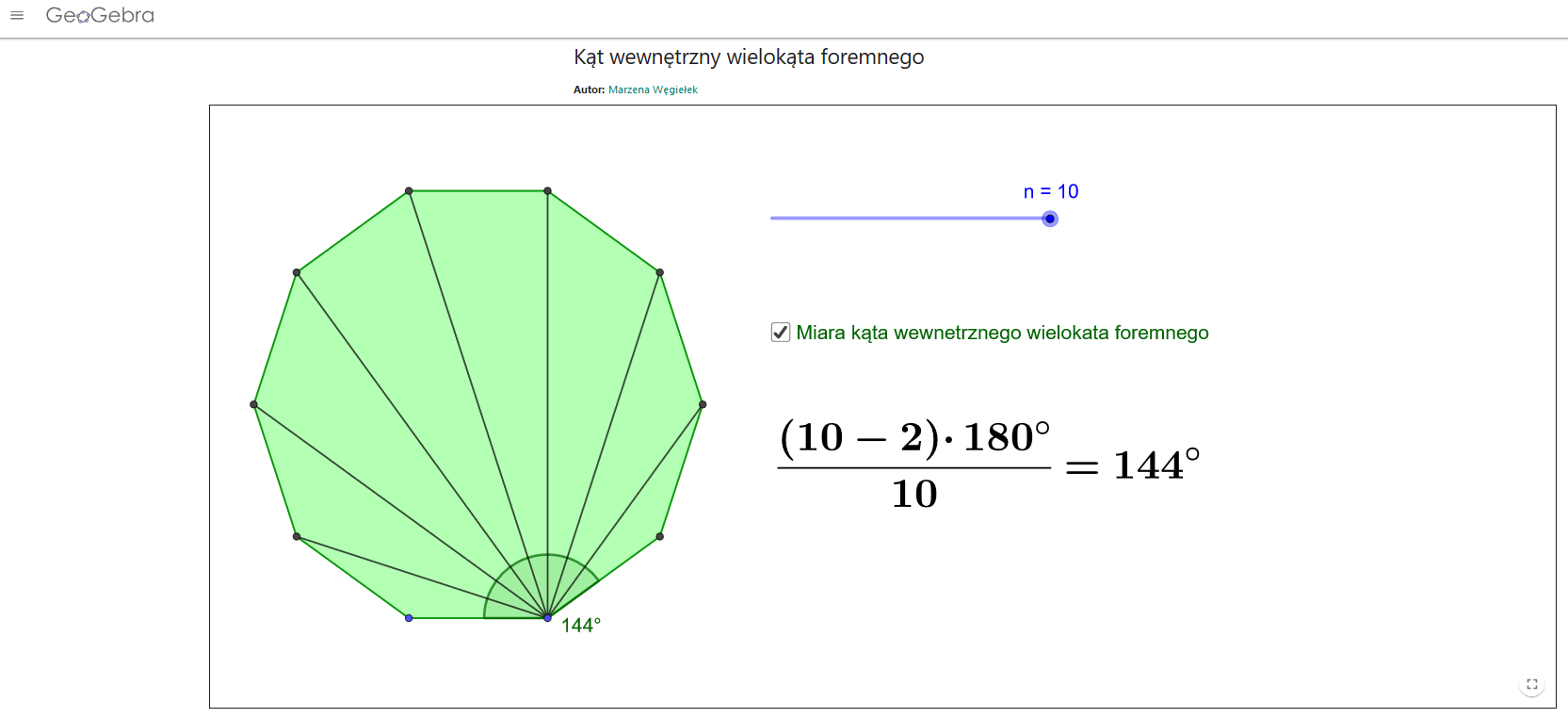 